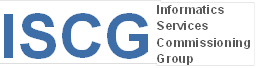 ISCG Open House, 21 January 2014Workshop 3 reportCOMPARATIVE DATA – INTRODUCING CARE.DATAWhat we heard from people at the eventWorkshop 1Will care.data give information to insurance companies etc who may use the data to identify us?Care.data should have been opt in for patients and not opt out.Sharing of data is vital to improve services.Could leaflet/video have come in different formats? Use of sign language etc so all groups can make an informed decision about whether their data is shared.IT literacy/Digital Divide - lots of people may not understand or be able to use this service. How do we make sure they are not left behind?Quality of data - who will be making sure it is correct and 100% fulfilled? Will gaps in data cause problems?How easy will it be to access your medical record?Health prevention – how will data sharing benefit this ideal?Workshop 2Poor quality of information - who will make this information more robust? How does care.data fit into the Government’s policy of open data?How do we get different systems talking to each other?How do we educate patients about the implications of opting out?Timeline – how often will the data be submitted to the HSCIC? How long in between when a clinical event takes place and it being available to be used?Can the IT cope? How does your Summary Care Record relate to care.data?Got to be clear on the different ways you can block your data going or leaving the HSCIC.Make it clear what the data is going to be used for. People are worried it may end up in the wrong hands.Accessibility – what data is published? Can I view my own data?If too many patients opt out, how will this affect the richness of the data?How quickly will charities be able to view this new source of data?How do researchers link their data to data being held by the HSCIC?Key IssuesPotential for public confusion - how do we get the correct message across to the public?Who has access to the information?How is the information going to be used?Data quality – missing and inaccurate data.How do patients control their information? Our reflections on this areWe need to maintain our communication and engagement activities with patients, patient groups and cliniciansWe need to continue to re-enforce the positive reasons for extracting these data.We are aware that the quality of data may be an  issueOur next steps as a result areWe will continue with our engagement activities and have bid for resources to expand this function significantly both at nationally and regional level.We will ensure that our planning includes activities aimed at encouraging an increase in the quality of the data.